Новый год без пожаров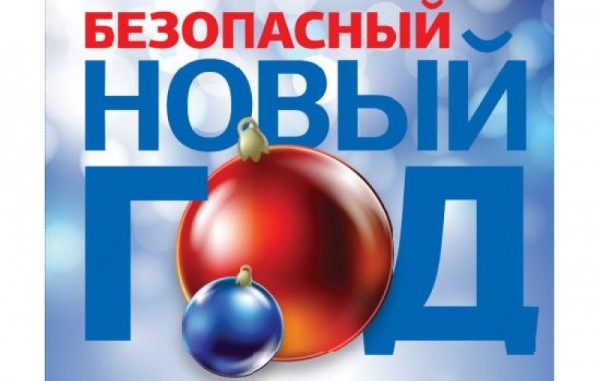 	С наступлением новогодних праздников возрастает опасность пожаров и травматизма людей из-за неосторожного обращения и использования пиротехнических средств, нарушений правил установки елок и подключения электрических гирлянд. Страдают как дети, так и взрослые. Наиболее типичные последствия неосторожного обращения и использования пиротехнических средств -это ожог рук, ног, лица, а также травмы.	Чтобы беда не пришла в ваш дом, необходимо выполнять следующие правила:- устанавливать елку на устойчивой подставке;- не использовать для украшения елки легковоспламеняющиеся игрушки, вату, свечи, бумагу;- не устанавливать елку вблизи отопительных приборов и путях эвакуации людей;- не допускать использования в помещениях, вблизи елки, бенгальских огней, пиротехнических средств;- не разрешать детям самостоятельно включать на елке электрогирлянды;- не оставлять без присмотра включенные в электрическую сеть электроприборы;- электрические гирлянды должны быть заводского изготовления и полностью исправные.В случае пожара немедленно вызвать пожарную охрану по телефону «01»,- принять меры по эвакуации людей и тушению пожара подручными средствами;- отключить от электрической сети бытовые электроприборы - гирлянды, телевизор и др.;- при загорании искусственной елки нельзя браться за нее руками, следует накинуть на нее плотное одеяло или кошму;- указать место пожара прибывшим пожарным подразделениям.Если Вы решили в новогодние праздники использовать пиротехнические средства, запомните правила их применения:- не пользуйтесь пиротехникой дома;- не запускайте фейерверки через форточки и с балкона;- не бросайте петарды в окна квартир, подъезды жилых домов, лифты;- не бросайте петарды в толпу людей, под ноги, в карманы и капюшоны верхней одежды и т. д.;- не направляйте фейерверки в сторону людей;- не проводите фейерверк ближе 20 метров от животных, проводов, зданий и деревьев.Отдел надзорной деятельности и профилактической работы Всеволожского района УНД и ПР Главного управления МЧС России по Ленинградской области напоминает:при возникновении любой чрезвычайной ситуации или происшествия необходимо срочно звонить в службу спасения по телефонам "01" или "101".Владельцам мобильных телефонов следует набрать номер "101", "112" или     8 (813-70) 40-829